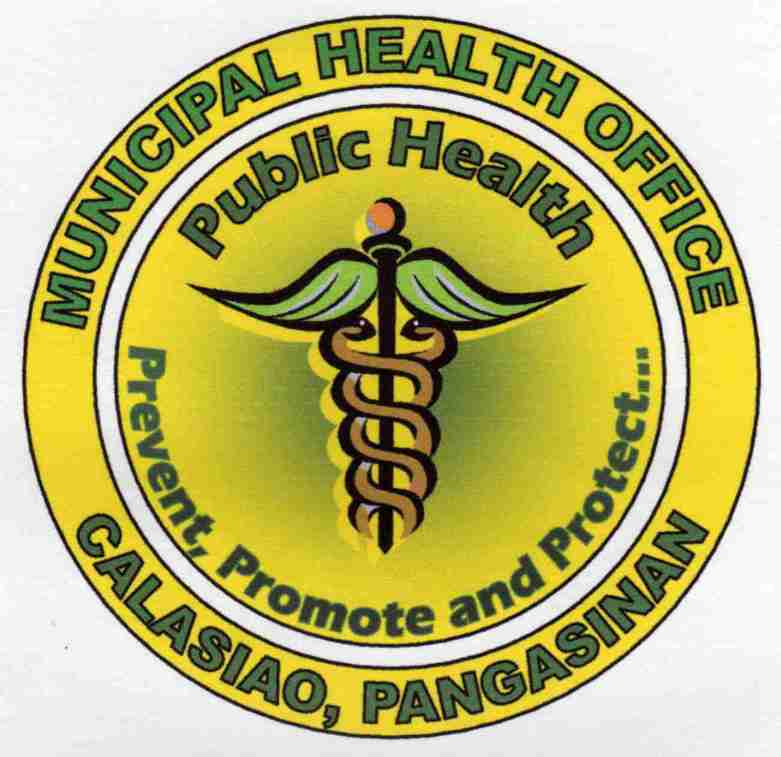 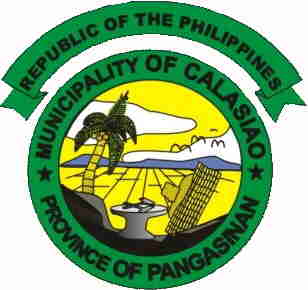 Case Investigation FormLEPTOSPIROSIS(ICD 10 Code A27)PATIENT INFORMATION:PATIENT INFORMATION:PATIENT INFORMATION:Patient’s Number:Patient’s Number:Patient’s Number:Patient’s Number:Patient’s Number:Patient’s Number:Patient’s Number:Patient’s First Name                           Middle Name                           Last NamePatient’s First Name                           Middle Name                           Last NamePatient’s First Name                           Middle Name                           Last NamePatient’s First Name                           Middle Name                           Last NamePatient’s First Name                           Middle Name                           Last NamePatient’s First Name                           Middle Name                           Last NamePatient’s First Name                           Middle Name                           Last NamePatient’s First Name                           Middle Name                           Last NamePatient’s First Name                           Middle Name                           Last NamePatient’s First Name                           Middle Name                           Last NamePatient’s First Name                           Middle Name                           Last NamePatient’s First Name                           Middle Name                           Last NamePatient’s First Name                           Middle Name                           Last NamePatient’s First Name                           Middle Name                           Last NamePatient’s First Name                           Middle Name                           Last NamePatient’s First Name                           Middle Name                           Last NamePatient’s First Name                           Middle Name                           Last NamePatient’s First Name                           Middle Name                           Last NamePatient’s First Name                           Middle Name                           Last NamePatient’s First Name                           Middle Name                           Last NameComplete Address: Complete Address: Complete Address: Complete Address: Complete Address: Complete Address: Complete Address: Complete Address: Complete Address: Complete Address: Complete Address: Complete Address: Complete Address: Complete Address: Sex:  □Male    □FemaleSex:  □Male    □FemaleSex:  □Male    □FemaleDate of Birth:Date of Birth:MMMMDDDDYYYYYYAge:DaysMonths YearsComplete Address: Complete Address: Complete Address: Complete Address: Complete Address: Complete Address: Complete Address: Complete Address: Complete Address: Complete Address: Complete Address: Complete Address: Complete Address: Complete Address: Sex:  □Male    □FemaleSex:  □Male    □FemaleSex:  □Male    □FemaleDate of Birth:Date of Birth:MMMMDDDDYYYYYYAge:DaysMonths YearsComplete Address: Complete Address: Complete Address: Complete Address: Complete Address: Complete Address: Complete Address: Complete Address: Complete Address: Complete Address: Complete Address: Complete Address: Complete Address: Complete Address: Sex:  □Male    □FemaleSex:  □Male    □FemaleSex:  □Male    □FemaleDate of Birth:Date of Birth:MMMMDDDDYYYYYYAge:DaysMonths YearsOccupation:Occupation:Occupation:Occupation:Occupation:Occupation:Occupation:Occupation:Occupation:Occupation:Occupation:Occupation:Occupation:Occupation:Occupation:Occupation:Occupation:Occupation:Date Reported:Date Reported:Date Reported:Date Reported:MMMMMMDDDDDDYYYYCLINICAL INFORMATION:CLINICAL INFORMATION:CLINICAL INFORMATION:CLINICAL INFORMATION:CLINICAL INFORMATION:CLINICAL INFORMATION:CLINICAL INFORMATION:CLINICAL INFORMATION:CLINICAL INFORMATION:CLINICAL INFORMATION:CLINICAL INFORMATION:CLINICAL INFORMATION:CLINICAL INFORMATION:CLINICAL INFORMATION:CLINICAL INFORMATION:CLINICAL INFORMATION:CLINICAL INFORMATION:CLINICAL INFORMATION:CLINICAL INFORMATION:CLINICAL INFORMATION:CLINICAL INFORMATION:CLINICAL INFORMATION:CLINICAL INFORMATION:CLINICAL INFORMATION:CLINICAL INFORMATION:CLINICAL INFORMATION:CLINICAL INFORMATION:CLINICAL INFORMATION:CLINICAL INFORMATION:CLINICAL INFORMATION:1.  Date Onset of Symptoms1.  Date Onset of Symptoms1.  Date Onset of Symptoms1.  Date Onset of Symptoms1.  Date Onset of SymptomsMMMMDDDDYYYYYYYY4. Patient admitted to a hospital?              □ Yes   □ No  □ Unknown4. Patient admitted to a hospital?              □ Yes   □ No  □ Unknown4. Patient admitted to a hospital?              □ Yes   □ No  □ Unknown4. Patient admitted to a hospital?              □ Yes   □ No  □ Unknown4. Patient admitted to a hospital?              □ Yes   □ No  □ Unknown4. Patient admitted to a hospital?              □ Yes   □ No  □ Unknown4. Patient admitted to a hospital?              □ Yes   □ No  □ Unknown4. Patient admitted to a hospital?              □ Yes   □ No  □ Unknown4. Patient admitted to a hospital?              □ Yes   □ No  □ Unknown4. Patient admitted to a hospital?              □ Yes   □ No  □ Unknown4. Patient admitted to a hospital?              □ Yes   □ No  □ Unknown4. Patient admitted to a hospital?              □ Yes   □ No  □ Unknown4. Patient admitted to a hospital?              □ Yes   □ No  □ Unknown4. Patient admitted to a hospital?              □ Yes   □ No  □ Unknown4. Patient admitted to a hospital?              □ Yes   □ No  □ Unknown4. Patient admitted to a hospital?              □ Yes   □ No  □ Unknown4. Patient admitted to a hospital?              □ Yes   □ No  □ Unknown2. Date patient first seek medical advice;2. Date patient first seek medical advice;2. Date patient first seek medical advice;2. Date patient first seek medical advice;2. Date patient first seek medical advice;MMMMDDDDYYYYYYYY5. Name/Address of Hospital:5. Name/Address of Hospital:5. Name/Address of Hospital:5. Name/Address of Hospital:5. Name/Address of Hospital:5. Name/Address of Hospital:5. Name/Address of Hospital:5. Name/Address of Hospital:5. Name/Address of Hospital:5. Name/Address of Hospital:5. Name/Address of Hospital:5. Name/Address of Hospital:5. Name/Address of Hospital:5. Name/Address of Hospital:5. Name/Address of Hospital:5. Name/Address of Hospital:5. Name/Address of Hospital:3. Where did the patient first seek medical advice?□ government hospital         □ private hospital□ health center                    □ private clinic□ others: specify- ______________________3. Where did the patient first seek medical advice?□ government hospital         □ private hospital□ health center                    □ private clinic□ others: specify- ______________________3. Where did the patient first seek medical advice?□ government hospital         □ private hospital□ health center                    □ private clinic□ others: specify- ______________________3. Where did the patient first seek medical advice?□ government hospital         □ private hospital□ health center                    □ private clinic□ others: specify- ______________________3. Where did the patient first seek medical advice?□ government hospital         □ private hospital□ health center                    □ private clinic□ others: specify- ______________________3. Where did the patient first seek medical advice?□ government hospital         □ private hospital□ health center                    □ private clinic□ others: specify- ______________________3. Where did the patient first seek medical advice?□ government hospital         □ private hospital□ health center                    □ private clinic□ others: specify- ______________________3. Where did the patient first seek medical advice?□ government hospital         □ private hospital□ health center                    □ private clinic□ others: specify- ______________________3. Where did the patient first seek medical advice?□ government hospital         □ private hospital□ health center                    □ private clinic□ others: specify- ______________________3. Where did the patient first seek medical advice?□ government hospital         □ private hospital□ health center                    □ private clinic□ others: specify- ______________________3. Where did the patient first seek medical advice?□ government hospital         □ private hospital□ health center                    □ private clinic□ others: specify- ______________________3. Where did the patient first seek medical advice?□ government hospital         □ private hospital□ health center                    □ private clinic□ others: specify- ______________________3. Where did the patient first seek medical advice?□ government hospital         □ private hospital□ health center                    □ private clinic□ others: specify- ______________________6. Date admitted:6. Date admitted:6. Date admitted:6. Date admitted:6. Date admitted:6. Date admitted:6. Date admitted:MMMMMMMMDDDDDDDDYYYY3. Where did the patient first seek medical advice?□ government hospital         □ private hospital□ health center                    □ private clinic□ others: specify- ______________________3. Where did the patient first seek medical advice?□ government hospital         □ private hospital□ health center                    □ private clinic□ others: specify- ______________________3. Where did the patient first seek medical advice?□ government hospital         □ private hospital□ health center                    □ private clinic□ others: specify- ______________________3. Where did the patient first seek medical advice?□ government hospital         □ private hospital□ health center                    □ private clinic□ others: specify- ______________________3. Where did the patient first seek medical advice?□ government hospital         □ private hospital□ health center                    □ private clinic□ others: specify- ______________________3. Where did the patient first seek medical advice?□ government hospital         □ private hospital□ health center                    □ private clinic□ others: specify- ______________________3. Where did the patient first seek medical advice?□ government hospital         □ private hospital□ health center                    □ private clinic□ others: specify- ______________________3. Where did the patient first seek medical advice?□ government hospital         □ private hospital□ health center                    □ private clinic□ others: specify- ______________________3. Where did the patient first seek medical advice?□ government hospital         □ private hospital□ health center                    □ private clinic□ others: specify- ______________________3. Where did the patient first seek medical advice?□ government hospital         □ private hospital□ health center                    □ private clinic□ others: specify- ______________________3. Where did the patient first seek medical advice?□ government hospital         □ private hospital□ health center                    □ private clinic□ others: specify- ______________________3. Where did the patient first seek medical advice?□ government hospital         □ private hospital□ health center                    □ private clinic□ others: specify- ______________________3. Where did the patient first seek medical advice?□ government hospital         □ private hospital□ health center                    □ private clinic□ others: specify- ______________________7. Outcome of the case:       □  Alive     □ Died    □  Unknown   7. Outcome of the case:       □  Alive     □ Died    □  Unknown   7. Outcome of the case:       □  Alive     □ Died    □  Unknown   7. Outcome of the case:       □  Alive     □ Died    □  Unknown   7. Outcome of the case:       □  Alive     □ Died    □  Unknown   7. Outcome of the case:       □  Alive     □ Died    □  Unknown   7. Outcome of the case:       □  Alive     □ Died    □  Unknown   7. Outcome of the case:       □  Alive     □ Died    □  Unknown   7. Outcome of the case:       □  Alive     □ Died    □  Unknown   7. Outcome of the case:       □  Alive     □ Died    □  Unknown   7. Outcome of the case:       □  Alive     □ Died    □  Unknown   7. Outcome of the case:       □  Alive     □ Died    □  Unknown   7. Outcome of the case:       □  Alive     □ Died    □  Unknown   7. Outcome of the case:       □  Alive     □ Died    □  Unknown   7. Outcome of the case:       □  Alive     □ Died    □  Unknown   7. Outcome of the case:       □  Alive     □ Died    □  Unknown   7. Outcome of the case:       □  Alive     □ Died    □  Unknown   3. Where did the patient first seek medical advice?□ government hospital         □ private hospital□ health center                    □ private clinic□ others: specify- ______________________3. Where did the patient first seek medical advice?□ government hospital         □ private hospital□ health center                    □ private clinic□ others: specify- ______________________3. Where did the patient first seek medical advice?□ government hospital         □ private hospital□ health center                    □ private clinic□ others: specify- ______________________3. Where did the patient first seek medical advice?□ government hospital         □ private hospital□ health center                    □ private clinic□ others: specify- ______________________3. Where did the patient first seek medical advice?□ government hospital         □ private hospital□ health center                    □ private clinic□ others: specify- ______________________3. Where did the patient first seek medical advice?□ government hospital         □ private hospital□ health center                    □ private clinic□ others: specify- ______________________3. Where did the patient first seek medical advice?□ government hospital         □ private hospital□ health center                    □ private clinic□ others: specify- ______________________3. Where did the patient first seek medical advice?□ government hospital         □ private hospital□ health center                    □ private clinic□ others: specify- ______________________3. Where did the patient first seek medical advice?□ government hospital         □ private hospital□ health center                    □ private clinic□ others: specify- ______________________3. Where did the patient first seek medical advice?□ government hospital         □ private hospital□ health center                    □ private clinic□ others: specify- ______________________3. Where did the patient first seek medical advice?□ government hospital         □ private hospital□ health center                    □ private clinic□ others: specify- ______________________3. Where did the patient first seek medical advice?□ government hospital         □ private hospital□ health center                    □ private clinic□ others: specify- ______________________3. Where did the patient first seek medical advice?□ government hospital         □ private hospital□ health center                    □ private clinic□ others: specify- ______________________8. Date of discharge/transfer or death8. Date of discharge/transfer or death8. Date of discharge/transfer or death8. Date of discharge/transfer or death8. Date of discharge/transfer or death8. Date of discharge/transfer or death8. Date of discharge/transfer or deathMMMMMMMMDDDDDDDDYYYYCLINICAL DATA:CLINICAL DATA:CLINICAL DATA:CLINICAL DATA:CLINICAL DATA:CLINICAL DATA:CLINICAL DATA:CLINICAL DATA:CLINICAL DATA:CLINICAL DATA:CLINICAL DATA:CLINICAL DATA:CLINICAL DATA:CLINICAL DATA:CLINICAL DATA:CLINICAL DATA:INFORMATION ON DISEASE TRANSMISSION:INFORMATION ON DISEASE TRANSMISSION:INFORMATION ON DISEASE TRANSMISSION:INFORMATION ON DISEASE TRANSMISSION:INFORMATION ON DISEASE TRANSMISSION:INFORMATION ON DISEASE TRANSMISSION:INFORMATION ON DISEASE TRANSMISSION:INFORMATION ON DISEASE TRANSMISSION:INFORMATION ON DISEASE TRANSMISSION:INFORMATION ON DISEASE TRANSMISSION:INFORMATION ON DISEASE TRANSMISSION:INFORMATION ON DISEASE TRANSMISSION:INFORMATION ON DISEASE TRANSMISSION:INFORMATION ON DISEASE TRANSMISSION:Case Definition - Acute febrile illness with headache, myalgia and prostration associated with any of the following symptoms: conjunctival suffusion, meningeal irritation, anuria or oliguria and/or proteinuria, jaundice, hemorrhages, cardiac arrhythmia or failure, skin rash AND a history of exposure to infected animals or an environment contaminated with animal urineCase Definition - Acute febrile illness with headache, myalgia and prostration associated with any of the following symptoms: conjunctival suffusion, meningeal irritation, anuria or oliguria and/or proteinuria, jaundice, hemorrhages, cardiac arrhythmia or failure, skin rash AND a history of exposure to infected animals or an environment contaminated with animal urineCase Definition - Acute febrile illness with headache, myalgia and prostration associated with any of the following symptoms: conjunctival suffusion, meningeal irritation, anuria or oliguria and/or proteinuria, jaundice, hemorrhages, cardiac arrhythmia or failure, skin rash AND a history of exposure to infected animals or an environment contaminated with animal urineCase Definition - Acute febrile illness with headache, myalgia and prostration associated with any of the following symptoms: conjunctival suffusion, meningeal irritation, anuria or oliguria and/or proteinuria, jaundice, hemorrhages, cardiac arrhythmia or failure, skin rash AND a history of exposure to infected animals or an environment contaminated with animal urineCase Definition - Acute febrile illness with headache, myalgia and prostration associated with any of the following symptoms: conjunctival suffusion, meningeal irritation, anuria or oliguria and/or proteinuria, jaundice, hemorrhages, cardiac arrhythmia or failure, skin rash AND a history of exposure to infected animals or an environment contaminated with animal urineCase Definition - Acute febrile illness with headache, myalgia and prostration associated with any of the following symptoms: conjunctival suffusion, meningeal irritation, anuria or oliguria and/or proteinuria, jaundice, hemorrhages, cardiac arrhythmia or failure, skin rash AND a history of exposure to infected animals or an environment contaminated with animal urineCase Definition - Acute febrile illness with headache, myalgia and prostration associated with any of the following symptoms: conjunctival suffusion, meningeal irritation, anuria or oliguria and/or proteinuria, jaundice, hemorrhages, cardiac arrhythmia or failure, skin rash AND a history of exposure to infected animals or an environment contaminated with animal urineCase Definition - Acute febrile illness with headache, myalgia and prostration associated with any of the following symptoms: conjunctival suffusion, meningeal irritation, anuria or oliguria and/or proteinuria, jaundice, hemorrhages, cardiac arrhythmia or failure, skin rash AND a history of exposure to infected animals or an environment contaminated with animal urineCase Definition - Acute febrile illness with headache, myalgia and prostration associated with any of the following symptoms: conjunctival suffusion, meningeal irritation, anuria or oliguria and/or proteinuria, jaundice, hemorrhages, cardiac arrhythmia or failure, skin rash AND a history of exposure to infected animals or an environment contaminated with animal urineCase Definition - Acute febrile illness with headache, myalgia and prostration associated with any of the following symptoms: conjunctival suffusion, meningeal irritation, anuria or oliguria and/or proteinuria, jaundice, hemorrhages, cardiac arrhythmia or failure, skin rash AND a history of exposure to infected animals or an environment contaminated with animal urineCase Definition - Acute febrile illness with headache, myalgia and prostration associated with any of the following symptoms: conjunctival suffusion, meningeal irritation, anuria or oliguria and/or proteinuria, jaundice, hemorrhages, cardiac arrhythmia or failure, skin rash AND a history of exposure to infected animals or an environment contaminated with animal urineCase Definition - Acute febrile illness with headache, myalgia and prostration associated with any of the following symptoms: conjunctival suffusion, meningeal irritation, anuria or oliguria and/or proteinuria, jaundice, hemorrhages, cardiac arrhythmia or failure, skin rash AND a history of exposure to infected animals or an environment contaminated with animal urineCase Definition - Acute febrile illness with headache, myalgia and prostration associated with any of the following symptoms: conjunctival suffusion, meningeal irritation, anuria or oliguria and/or proteinuria, jaundice, hemorrhages, cardiac arrhythmia or failure, skin rash AND a history of exposure to infected animals or an environment contaminated with animal urineCase Definition - Acute febrile illness with headache, myalgia and prostration associated with any of the following symptoms: conjunctival suffusion, meningeal irritation, anuria or oliguria and/or proteinuria, jaundice, hemorrhages, cardiac arrhythmia or failure, skin rash AND a history of exposure to infected animals or an environment contaminated with animal urineCase Definition - Acute febrile illness with headache, myalgia and prostration associated with any of the following symptoms: conjunctival suffusion, meningeal irritation, anuria or oliguria and/or proteinuria, jaundice, hemorrhages, cardiac arrhythmia or failure, skin rash AND a history of exposure to infected animals or an environment contaminated with animal urineCase Definition - Acute febrile illness with headache, myalgia and prostration associated with any of the following symptoms: conjunctival suffusion, meningeal irritation, anuria or oliguria and/or proteinuria, jaundice, hemorrhages, cardiac arrhythmia or failure, skin rash AND a history of exposure to infected animals or an environment contaminated with animal urineHistory of  other place/s visited  the past  week: prior to onset of  symptoms        □ Yes         □ No  If Yes, Where: __________________________ Date: ______________                __________________________           ______________Possible sources of contamination:□ flood waters:           □ paddy field         □ livestock                       □ marshy/muddy land      □ other water related sources (sewers, irrigation, fisheries)History of recent skin lesion/injury?□ Yes   □ No  □ UnknownDid any of the family members, companions, neighbors, or co-workers develop similar illness or manifestations? □ Yes   □ No  □ UnknownRemarks: _________________________________________________History of  other place/s visited  the past  week: prior to onset of  symptoms        □ Yes         □ No  If Yes, Where: __________________________ Date: ______________                __________________________           ______________Possible sources of contamination:□ flood waters:           □ paddy field         □ livestock                       □ marshy/muddy land      □ other water related sources (sewers, irrigation, fisheries)History of recent skin lesion/injury?□ Yes   □ No  □ UnknownDid any of the family members, companions, neighbors, or co-workers develop similar illness or manifestations? □ Yes   □ No  □ UnknownRemarks: _________________________________________________History of  other place/s visited  the past  week: prior to onset of  symptoms        □ Yes         □ No  If Yes, Where: __________________________ Date: ______________                __________________________           ______________Possible sources of contamination:□ flood waters:           □ paddy field         □ livestock                       □ marshy/muddy land      □ other water related sources (sewers, irrigation, fisheries)History of recent skin lesion/injury?□ Yes   □ No  □ UnknownDid any of the family members, companions, neighbors, or co-workers develop similar illness or manifestations? □ Yes   □ No  □ UnknownRemarks: _________________________________________________History of  other place/s visited  the past  week: prior to onset of  symptoms        □ Yes         □ No  If Yes, Where: __________________________ Date: ______________                __________________________           ______________Possible sources of contamination:□ flood waters:           □ paddy field         □ livestock                       □ marshy/muddy land      □ other water related sources (sewers, irrigation, fisheries)History of recent skin lesion/injury?□ Yes   □ No  □ UnknownDid any of the family members, companions, neighbors, or co-workers develop similar illness or manifestations? □ Yes   □ No  □ UnknownRemarks: _________________________________________________History of  other place/s visited  the past  week: prior to onset of  symptoms        □ Yes         □ No  If Yes, Where: __________________________ Date: ______________                __________________________           ______________Possible sources of contamination:□ flood waters:           □ paddy field         □ livestock                       □ marshy/muddy land      □ other water related sources (sewers, irrigation, fisheries)History of recent skin lesion/injury?□ Yes   □ No  □ UnknownDid any of the family members, companions, neighbors, or co-workers develop similar illness or manifestations? □ Yes   □ No  □ UnknownRemarks: _________________________________________________History of  other place/s visited  the past  week: prior to onset of  symptoms        □ Yes         □ No  If Yes, Where: __________________________ Date: ______________                __________________________           ______________Possible sources of contamination:□ flood waters:           □ paddy field         □ livestock                       □ marshy/muddy land      □ other water related sources (sewers, irrigation, fisheries)History of recent skin lesion/injury?□ Yes   □ No  □ UnknownDid any of the family members, companions, neighbors, or co-workers develop similar illness or manifestations? □ Yes   □ No  □ UnknownRemarks: _________________________________________________History of  other place/s visited  the past  week: prior to onset of  symptoms        □ Yes         □ No  If Yes, Where: __________________________ Date: ______________                __________________________           ______________Possible sources of contamination:□ flood waters:           □ paddy field         □ livestock                       □ marshy/muddy land      □ other water related sources (sewers, irrigation, fisheries)History of recent skin lesion/injury?□ Yes   □ No  □ UnknownDid any of the family members, companions, neighbors, or co-workers develop similar illness or manifestations? □ Yes   □ No  □ UnknownRemarks: _________________________________________________History of  other place/s visited  the past  week: prior to onset of  symptoms        □ Yes         □ No  If Yes, Where: __________________________ Date: ______________                __________________________           ______________Possible sources of contamination:□ flood waters:           □ paddy field         □ livestock                       □ marshy/muddy land      □ other water related sources (sewers, irrigation, fisheries)History of recent skin lesion/injury?□ Yes   □ No  □ UnknownDid any of the family members, companions, neighbors, or co-workers develop similar illness or manifestations? □ Yes   □ No  □ UnknownRemarks: _________________________________________________History of  other place/s visited  the past  week: prior to onset of  symptoms        □ Yes         □ No  If Yes, Where: __________________________ Date: ______________                __________________________           ______________Possible sources of contamination:□ flood waters:           □ paddy field         □ livestock                       □ marshy/muddy land      □ other water related sources (sewers, irrigation, fisheries)History of recent skin lesion/injury?□ Yes   □ No  □ UnknownDid any of the family members, companions, neighbors, or co-workers develop similar illness or manifestations? □ Yes   □ No  □ UnknownRemarks: _________________________________________________History of  other place/s visited  the past  week: prior to onset of  symptoms        □ Yes         □ No  If Yes, Where: __________________________ Date: ______________                __________________________           ______________Possible sources of contamination:□ flood waters:           □ paddy field         □ livestock                       □ marshy/muddy land      □ other water related sources (sewers, irrigation, fisheries)History of recent skin lesion/injury?□ Yes   □ No  □ UnknownDid any of the family members, companions, neighbors, or co-workers develop similar illness or manifestations? □ Yes   □ No  □ UnknownRemarks: _________________________________________________History of  other place/s visited  the past  week: prior to onset of  symptoms        □ Yes         □ No  If Yes, Where: __________________________ Date: ______________                __________________________           ______________Possible sources of contamination:□ flood waters:           □ paddy field         □ livestock                       □ marshy/muddy land      □ other water related sources (sewers, irrigation, fisheries)History of recent skin lesion/injury?□ Yes   □ No  □ UnknownDid any of the family members, companions, neighbors, or co-workers develop similar illness or manifestations? □ Yes   □ No  □ UnknownRemarks: _________________________________________________History of  other place/s visited  the past  week: prior to onset of  symptoms        □ Yes         □ No  If Yes, Where: __________________________ Date: ______________                __________________________           ______________Possible sources of contamination:□ flood waters:           □ paddy field         □ livestock                       □ marshy/muddy land      □ other water related sources (sewers, irrigation, fisheries)History of recent skin lesion/injury?□ Yes   □ No  □ UnknownDid any of the family members, companions, neighbors, or co-workers develop similar illness or manifestations? □ Yes   □ No  □ UnknownRemarks: _________________________________________________History of  other place/s visited  the past  week: prior to onset of  symptoms        □ Yes         □ No  If Yes, Where: __________________________ Date: ______________                __________________________           ______________Possible sources of contamination:□ flood waters:           □ paddy field         □ livestock                       □ marshy/muddy land      □ other water related sources (sewers, irrigation, fisheries)History of recent skin lesion/injury?□ Yes   □ No  □ UnknownDid any of the family members, companions, neighbors, or co-workers develop similar illness or manifestations? □ Yes   □ No  □ UnknownRemarks: _________________________________________________History of  other place/s visited  the past  week: prior to onset of  symptoms        □ Yes         □ No  If Yes, Where: __________________________ Date: ______________                __________________________           ______________Possible sources of contamination:□ flood waters:           □ paddy field         □ livestock                       □ marshy/muddy land      □ other water related sources (sewers, irrigation, fisheries)History of recent skin lesion/injury?□ Yes   □ No  □ UnknownDid any of the family members, companions, neighbors, or co-workers develop similar illness or manifestations? □ Yes   □ No  □ UnknownRemarks: _________________________________________________Symptoms and complications:□ acute fever:             □ jaundice                        □ hemorrhage      □ headache:                 □ conjunctival suffusion    □ cardiac failure/    □ myalgia (muscle pain)     □ meningeal irritation            arrhythmia□ prostration                      □ anuria/oliguria                □ skin rash  □ other/s (specify): _______________________________________Remarks: ___________________________________________________________________________________________________Symptoms and complications:□ acute fever:             □ jaundice                        □ hemorrhage      □ headache:                 □ conjunctival suffusion    □ cardiac failure/    □ myalgia (muscle pain)     □ meningeal irritation            arrhythmia□ prostration                      □ anuria/oliguria                □ skin rash  □ other/s (specify): _______________________________________Remarks: ___________________________________________________________________________________________________Symptoms and complications:□ acute fever:             □ jaundice                        □ hemorrhage      □ headache:                 □ conjunctival suffusion    □ cardiac failure/    □ myalgia (muscle pain)     □ meningeal irritation            arrhythmia□ prostration                      □ anuria/oliguria                □ skin rash  □ other/s (specify): _______________________________________Remarks: ___________________________________________________________________________________________________Symptoms and complications:□ acute fever:             □ jaundice                        □ hemorrhage      □ headache:                 □ conjunctival suffusion    □ cardiac failure/    □ myalgia (muscle pain)     □ meningeal irritation            arrhythmia□ prostration                      □ anuria/oliguria                □ skin rash  □ other/s (specify): _______________________________________Remarks: ___________________________________________________________________________________________________Symptoms and complications:□ acute fever:             □ jaundice                        □ hemorrhage      □ headache:                 □ conjunctival suffusion    □ cardiac failure/    □ myalgia (muscle pain)     □ meningeal irritation            arrhythmia□ prostration                      □ anuria/oliguria                □ skin rash  □ other/s (specify): _______________________________________Remarks: ___________________________________________________________________________________________________Symptoms and complications:□ acute fever:             □ jaundice                        □ hemorrhage      □ headache:                 □ conjunctival suffusion    □ cardiac failure/    □ myalgia (muscle pain)     □ meningeal irritation            arrhythmia□ prostration                      □ anuria/oliguria                □ skin rash  □ other/s (specify): _______________________________________Remarks: ___________________________________________________________________________________________________Symptoms and complications:□ acute fever:             □ jaundice                        □ hemorrhage      □ headache:                 □ conjunctival suffusion    □ cardiac failure/    □ myalgia (muscle pain)     □ meningeal irritation            arrhythmia□ prostration                      □ anuria/oliguria                □ skin rash  □ other/s (specify): _______________________________________Remarks: ___________________________________________________________________________________________________Symptoms and complications:□ acute fever:             □ jaundice                        □ hemorrhage      □ headache:                 □ conjunctival suffusion    □ cardiac failure/    □ myalgia (muscle pain)     □ meningeal irritation            arrhythmia□ prostration                      □ anuria/oliguria                □ skin rash  □ other/s (specify): _______________________________________Remarks: ___________________________________________________________________________________________________Symptoms and complications:□ acute fever:             □ jaundice                        □ hemorrhage      □ headache:                 □ conjunctival suffusion    □ cardiac failure/    □ myalgia (muscle pain)     □ meningeal irritation            arrhythmia□ prostration                      □ anuria/oliguria                □ skin rash  □ other/s (specify): _______________________________________Remarks: ___________________________________________________________________________________________________Symptoms and complications:□ acute fever:             □ jaundice                        □ hemorrhage      □ headache:                 □ conjunctival suffusion    □ cardiac failure/    □ myalgia (muscle pain)     □ meningeal irritation            arrhythmia□ prostration                      □ anuria/oliguria                □ skin rash  □ other/s (specify): _______________________________________Remarks: ___________________________________________________________________________________________________Symptoms and complications:□ acute fever:             □ jaundice                        □ hemorrhage      □ headache:                 □ conjunctival suffusion    □ cardiac failure/    □ myalgia (muscle pain)     □ meningeal irritation            arrhythmia□ prostration                      □ anuria/oliguria                □ skin rash  □ other/s (specify): _______________________________________Remarks: ___________________________________________________________________________________________________Symptoms and complications:□ acute fever:             □ jaundice                        □ hemorrhage      □ headache:                 □ conjunctival suffusion    □ cardiac failure/    □ myalgia (muscle pain)     □ meningeal irritation            arrhythmia□ prostration                      □ anuria/oliguria                □ skin rash  □ other/s (specify): _______________________________________Remarks: ___________________________________________________________________________________________________Symptoms and complications:□ acute fever:             □ jaundice                        □ hemorrhage      □ headache:                 □ conjunctival suffusion    □ cardiac failure/    □ myalgia (muscle pain)     □ meningeal irritation            arrhythmia□ prostration                      □ anuria/oliguria                □ skin rash  □ other/s (specify): _______________________________________Remarks: ___________________________________________________________________________________________________Symptoms and complications:□ acute fever:             □ jaundice                        □ hemorrhage      □ headache:                 □ conjunctival suffusion    □ cardiac failure/    □ myalgia (muscle pain)     □ meningeal irritation            arrhythmia□ prostration                      □ anuria/oliguria                □ skin rash  □ other/s (specify): _______________________________________Remarks: ___________________________________________________________________________________________________Symptoms and complications:□ acute fever:             □ jaundice                        □ hemorrhage      □ headache:                 □ conjunctival suffusion    □ cardiac failure/    □ myalgia (muscle pain)     □ meningeal irritation            arrhythmia□ prostration                      □ anuria/oliguria                □ skin rash  □ other/s (specify): _______________________________________Remarks: ___________________________________________________________________________________________________Symptoms and complications:□ acute fever:             □ jaundice                        □ hemorrhage      □ headache:                 □ conjunctival suffusion    □ cardiac failure/    □ myalgia (muscle pain)     □ meningeal irritation            arrhythmia□ prostration                      □ anuria/oliguria                □ skin rash  □ other/s (specify): _______________________________________Remarks: ___________________________________________________________________________________________________History of  other place/s visited  the past  week: prior to onset of  symptoms        □ Yes         □ No  If Yes, Where: __________________________ Date: ______________                __________________________           ______________Possible sources of contamination:□ flood waters:           □ paddy field         □ livestock                       □ marshy/muddy land      □ other water related sources (sewers, irrigation, fisheries)History of recent skin lesion/injury?□ Yes   □ No  □ UnknownDid any of the family members, companions, neighbors, or co-workers develop similar illness or manifestations? □ Yes   □ No  □ UnknownRemarks: _________________________________________________History of  other place/s visited  the past  week: prior to onset of  symptoms        □ Yes         □ No  If Yes, Where: __________________________ Date: ______________                __________________________           ______________Possible sources of contamination:□ flood waters:           □ paddy field         □ livestock                       □ marshy/muddy land      □ other water related sources (sewers, irrigation, fisheries)History of recent skin lesion/injury?□ Yes   □ No  □ UnknownDid any of the family members, companions, neighbors, or co-workers develop similar illness or manifestations? □ Yes   □ No  □ UnknownRemarks: _________________________________________________History of  other place/s visited  the past  week: prior to onset of  symptoms        □ Yes         □ No  If Yes, Where: __________________________ Date: ______________                __________________________           ______________Possible sources of contamination:□ flood waters:           □ paddy field         □ livestock                       □ marshy/muddy land      □ other water related sources (sewers, irrigation, fisheries)History of recent skin lesion/injury?□ Yes   □ No  □ UnknownDid any of the family members, companions, neighbors, or co-workers develop similar illness or manifestations? □ Yes   □ No  □ UnknownRemarks: _________________________________________________History of  other place/s visited  the past  week: prior to onset of  symptoms        □ Yes         □ No  If Yes, Where: __________________________ Date: ______________                __________________________           ______________Possible sources of contamination:□ flood waters:           □ paddy field         □ livestock                       □ marshy/muddy land      □ other water related sources (sewers, irrigation, fisheries)History of recent skin lesion/injury?□ Yes   □ No  □ UnknownDid any of the family members, companions, neighbors, or co-workers develop similar illness or manifestations? □ Yes   □ No  □ UnknownRemarks: _________________________________________________History of  other place/s visited  the past  week: prior to onset of  symptoms        □ Yes         □ No  If Yes, Where: __________________________ Date: ______________                __________________________           ______________Possible sources of contamination:□ flood waters:           □ paddy field         □ livestock                       □ marshy/muddy land      □ other water related sources (sewers, irrigation, fisheries)History of recent skin lesion/injury?□ Yes   □ No  □ UnknownDid any of the family members, companions, neighbors, or co-workers develop similar illness or manifestations? □ Yes   □ No  □ UnknownRemarks: _________________________________________________History of  other place/s visited  the past  week: prior to onset of  symptoms        □ Yes         □ No  If Yes, Where: __________________________ Date: ______________                __________________________           ______________Possible sources of contamination:□ flood waters:           □ paddy field         □ livestock                       □ marshy/muddy land      □ other water related sources (sewers, irrigation, fisheries)History of recent skin lesion/injury?□ Yes   □ No  □ UnknownDid any of the family members, companions, neighbors, or co-workers develop similar illness or manifestations? □ Yes   □ No  □ UnknownRemarks: _________________________________________________History of  other place/s visited  the past  week: prior to onset of  symptoms        □ Yes         □ No  If Yes, Where: __________________________ Date: ______________                __________________________           ______________Possible sources of contamination:□ flood waters:           □ paddy field         □ livestock                       □ marshy/muddy land      □ other water related sources (sewers, irrigation, fisheries)History of recent skin lesion/injury?□ Yes   □ No  □ UnknownDid any of the family members, companions, neighbors, or co-workers develop similar illness or manifestations? □ Yes   □ No  □ UnknownRemarks: _________________________________________________History of  other place/s visited  the past  week: prior to onset of  symptoms        □ Yes         □ No  If Yes, Where: __________________________ Date: ______________                __________________________           ______________Possible sources of contamination:□ flood waters:           □ paddy field         □ livestock                       □ marshy/muddy land      □ other water related sources (sewers, irrigation, fisheries)History of recent skin lesion/injury?□ Yes   □ No  □ UnknownDid any of the family members, companions, neighbors, or co-workers develop similar illness or manifestations? □ Yes   □ No  □ UnknownRemarks: _________________________________________________History of  other place/s visited  the past  week: prior to onset of  symptoms        □ Yes         □ No  If Yes, Where: __________________________ Date: ______________                __________________________           ______________Possible sources of contamination:□ flood waters:           □ paddy field         □ livestock                       □ marshy/muddy land      □ other water related sources (sewers, irrigation, fisheries)History of recent skin lesion/injury?□ Yes   □ No  □ UnknownDid any of the family members, companions, neighbors, or co-workers develop similar illness or manifestations? □ Yes   □ No  □ UnknownRemarks: _________________________________________________History of  other place/s visited  the past  week: prior to onset of  symptoms        □ Yes         □ No  If Yes, Where: __________________________ Date: ______________                __________________________           ______________Possible sources of contamination:□ flood waters:           □ paddy field         □ livestock                       □ marshy/muddy land      □ other water related sources (sewers, irrigation, fisheries)History of recent skin lesion/injury?□ Yes   □ No  □ UnknownDid any of the family members, companions, neighbors, or co-workers develop similar illness or manifestations? □ Yes   □ No  □ UnknownRemarks: _________________________________________________History of  other place/s visited  the past  week: prior to onset of  symptoms        □ Yes         □ No  If Yes, Where: __________________________ Date: ______________                __________________________           ______________Possible sources of contamination:□ flood waters:           □ paddy field         □ livestock                       □ marshy/muddy land      □ other water related sources (sewers, irrigation, fisheries)History of recent skin lesion/injury?□ Yes   □ No  □ UnknownDid any of the family members, companions, neighbors, or co-workers develop similar illness or manifestations? □ Yes   □ No  □ UnknownRemarks: _________________________________________________History of  other place/s visited  the past  week: prior to onset of  symptoms        □ Yes         □ No  If Yes, Where: __________________________ Date: ______________                __________________________           ______________Possible sources of contamination:□ flood waters:           □ paddy field         □ livestock                       □ marshy/muddy land      □ other water related sources (sewers, irrigation, fisheries)History of recent skin lesion/injury?□ Yes   □ No  □ UnknownDid any of the family members, companions, neighbors, or co-workers develop similar illness or manifestations? □ Yes   □ No  □ UnknownRemarks: _________________________________________________History of  other place/s visited  the past  week: prior to onset of  symptoms        □ Yes         □ No  If Yes, Where: __________________________ Date: ______________                __________________________           ______________Possible sources of contamination:□ flood waters:           □ paddy field         □ livestock                       □ marshy/muddy land      □ other water related sources (sewers, irrigation, fisheries)History of recent skin lesion/injury?□ Yes   □ No  □ UnknownDid any of the family members, companions, neighbors, or co-workers develop similar illness or manifestations? □ Yes   □ No  □ UnknownRemarks: _________________________________________________History of  other place/s visited  the past  week: prior to onset of  symptoms        □ Yes         □ No  If Yes, Where: __________________________ Date: ______________                __________________________           ______________Possible sources of contamination:□ flood waters:           □ paddy field         □ livestock                       □ marshy/muddy land      □ other water related sources (sewers, irrigation, fisheries)History of recent skin lesion/injury?□ Yes   □ No  □ UnknownDid any of the family members, companions, neighbors, or co-workers develop similar illness or manifestations? □ Yes   □ No  □ UnknownRemarks: _________________________________________________Symptoms and complications:□ acute fever:             □ jaundice                        □ hemorrhage      □ headache:                 □ conjunctival suffusion    □ cardiac failure/    □ myalgia (muscle pain)     □ meningeal irritation            arrhythmia□ prostration                      □ anuria/oliguria                □ skin rash  □ other/s (specify): _______________________________________Remarks: ___________________________________________________________________________________________________Symptoms and complications:□ acute fever:             □ jaundice                        □ hemorrhage      □ headache:                 □ conjunctival suffusion    □ cardiac failure/    □ myalgia (muscle pain)     □ meningeal irritation            arrhythmia□ prostration                      □ anuria/oliguria                □ skin rash  □ other/s (specify): _______________________________________Remarks: ___________________________________________________________________________________________________Symptoms and complications:□ acute fever:             □ jaundice                        □ hemorrhage      □ headache:                 □ conjunctival suffusion    □ cardiac failure/    □ myalgia (muscle pain)     □ meningeal irritation            arrhythmia□ prostration                      □ anuria/oliguria                □ skin rash  □ other/s (specify): _______________________________________Remarks: ___________________________________________________________________________________________________Symptoms and complications:□ acute fever:             □ jaundice                        □ hemorrhage      □ headache:                 □ conjunctival suffusion    □ cardiac failure/    □ myalgia (muscle pain)     □ meningeal irritation            arrhythmia□ prostration                      □ anuria/oliguria                □ skin rash  □ other/s (specify): _______________________________________Remarks: ___________________________________________________________________________________________________Symptoms and complications:□ acute fever:             □ jaundice                        □ hemorrhage      □ headache:                 □ conjunctival suffusion    □ cardiac failure/    □ myalgia (muscle pain)     □ meningeal irritation            arrhythmia□ prostration                      □ anuria/oliguria                □ skin rash  □ other/s (specify): _______________________________________Remarks: ___________________________________________________________________________________________________Symptoms and complications:□ acute fever:             □ jaundice                        □ hemorrhage      □ headache:                 □ conjunctival suffusion    □ cardiac failure/    □ myalgia (muscle pain)     □ meningeal irritation            arrhythmia□ prostration                      □ anuria/oliguria                □ skin rash  □ other/s (specify): _______________________________________Remarks: ___________________________________________________________________________________________________Symptoms and complications:□ acute fever:             □ jaundice                        □ hemorrhage      □ headache:                 □ conjunctival suffusion    □ cardiac failure/    □ myalgia (muscle pain)     □ meningeal irritation            arrhythmia□ prostration                      □ anuria/oliguria                □ skin rash  □ other/s (specify): _______________________________________Remarks: ___________________________________________________________________________________________________Symptoms and complications:□ acute fever:             □ jaundice                        □ hemorrhage      □ headache:                 □ conjunctival suffusion    □ cardiac failure/    □ myalgia (muscle pain)     □ meningeal irritation            arrhythmia□ prostration                      □ anuria/oliguria                □ skin rash  □ other/s (specify): _______________________________________Remarks: ___________________________________________________________________________________________________Symptoms and complications:□ acute fever:             □ jaundice                        □ hemorrhage      □ headache:                 □ conjunctival suffusion    □ cardiac failure/    □ myalgia (muscle pain)     □ meningeal irritation            arrhythmia□ prostration                      □ anuria/oliguria                □ skin rash  □ other/s (specify): _______________________________________Remarks: ___________________________________________________________________________________________________Symptoms and complications:□ acute fever:             □ jaundice                        □ hemorrhage      □ headache:                 □ conjunctival suffusion    □ cardiac failure/    □ myalgia (muscle pain)     □ meningeal irritation            arrhythmia□ prostration                      □ anuria/oliguria                □ skin rash  □ other/s (specify): _______________________________________Remarks: ___________________________________________________________________________________________________Symptoms and complications:□ acute fever:             □ jaundice                        □ hemorrhage      □ headache:                 □ conjunctival suffusion    □ cardiac failure/    □ myalgia (muscle pain)     □ meningeal irritation            arrhythmia□ prostration                      □ anuria/oliguria                □ skin rash  □ other/s (specify): _______________________________________Remarks: ___________________________________________________________________________________________________Symptoms and complications:□ acute fever:             □ jaundice                        □ hemorrhage      □ headache:                 □ conjunctival suffusion    □ cardiac failure/    □ myalgia (muscle pain)     □ meningeal irritation            arrhythmia□ prostration                      □ anuria/oliguria                □ skin rash  □ other/s (specify): _______________________________________Remarks: ___________________________________________________________________________________________________Symptoms and complications:□ acute fever:             □ jaundice                        □ hemorrhage      □ headache:                 □ conjunctival suffusion    □ cardiac failure/    □ myalgia (muscle pain)     □ meningeal irritation            arrhythmia□ prostration                      □ anuria/oliguria                □ skin rash  □ other/s (specify): _______________________________________Remarks: ___________________________________________________________________________________________________Symptoms and complications:□ acute fever:             □ jaundice                        □ hemorrhage      □ headache:                 □ conjunctival suffusion    □ cardiac failure/    □ myalgia (muscle pain)     □ meningeal irritation            arrhythmia□ prostration                      □ anuria/oliguria                □ skin rash  □ other/s (specify): _______________________________________Remarks: ___________________________________________________________________________________________________Symptoms and complications:□ acute fever:             □ jaundice                        □ hemorrhage      □ headache:                 □ conjunctival suffusion    □ cardiac failure/    □ myalgia (muscle pain)     □ meningeal irritation            arrhythmia□ prostration                      □ anuria/oliguria                □ skin rash  □ other/s (specify): _______________________________________Remarks: ___________________________________________________________________________________________________Symptoms and complications:□ acute fever:             □ jaundice                        □ hemorrhage      □ headache:                 □ conjunctival suffusion    □ cardiac failure/    □ myalgia (muscle pain)     □ meningeal irritation            arrhythmia□ prostration                      □ anuria/oliguria                □ skin rash  □ other/s (specify): _______________________________________Remarks: ___________________________________________________________________________________________________PROPHYLAXIS:PROPHYLAXIS:PROPHYLAXIS:PROPHYLAXIS:PROPHYLAXIS:PROPHYLAXIS:PROPHYLAXIS:PROPHYLAXIS:PROPHYLAXIS:PROPHYLAXIS:PROPHYLAXIS:PROPHYLAXIS:PROPHYLAXIS:PROPHYLAXIS:Symptoms and complications:□ acute fever:             □ jaundice                        □ hemorrhage      □ headache:                 □ conjunctival suffusion    □ cardiac failure/    □ myalgia (muscle pain)     □ meningeal irritation            arrhythmia□ prostration                      □ anuria/oliguria                □ skin rash  □ other/s (specify): _______________________________________Remarks: ___________________________________________________________________________________________________Symptoms and complications:□ acute fever:             □ jaundice                        □ hemorrhage      □ headache:                 □ conjunctival suffusion    □ cardiac failure/    □ myalgia (muscle pain)     □ meningeal irritation            arrhythmia□ prostration                      □ anuria/oliguria                □ skin rash  □ other/s (specify): _______________________________________Remarks: ___________________________________________________________________________________________________Symptoms and complications:□ acute fever:             □ jaundice                        □ hemorrhage      □ headache:                 □ conjunctival suffusion    □ cardiac failure/    □ myalgia (muscle pain)     □ meningeal irritation            arrhythmia□ prostration                      □ anuria/oliguria                □ skin rash  □ other/s (specify): _______________________________________Remarks: ___________________________________________________________________________________________________Symptoms and complications:□ acute fever:             □ jaundice                        □ hemorrhage      □ headache:                 □ conjunctival suffusion    □ cardiac failure/    □ myalgia (muscle pain)     □ meningeal irritation            arrhythmia□ prostration                      □ anuria/oliguria                □ skin rash  □ other/s (specify): _______________________________________Remarks: ___________________________________________________________________________________________________Symptoms and complications:□ acute fever:             □ jaundice                        □ hemorrhage      □ headache:                 □ conjunctival suffusion    □ cardiac failure/    □ myalgia (muscle pain)     □ meningeal irritation            arrhythmia□ prostration                      □ anuria/oliguria                □ skin rash  □ other/s (specify): _______________________________________Remarks: ___________________________________________________________________________________________________Symptoms and complications:□ acute fever:             □ jaundice                        □ hemorrhage      □ headache:                 □ conjunctival suffusion    □ cardiac failure/    □ myalgia (muscle pain)     □ meningeal irritation            arrhythmia□ prostration                      □ anuria/oliguria                □ skin rash  □ other/s (specify): _______________________________________Remarks: ___________________________________________________________________________________________________Symptoms and complications:□ acute fever:             □ jaundice                        □ hemorrhage      □ headache:                 □ conjunctival suffusion    □ cardiac failure/    □ myalgia (muscle pain)     □ meningeal irritation            arrhythmia□ prostration                      □ anuria/oliguria                □ skin rash  □ other/s (specify): _______________________________________Remarks: ___________________________________________________________________________________________________Symptoms and complications:□ acute fever:             □ jaundice                        □ hemorrhage      □ headache:                 □ conjunctival suffusion    □ cardiac failure/    □ myalgia (muscle pain)     □ meningeal irritation            arrhythmia□ prostration                      □ anuria/oliguria                □ skin rash  □ other/s (specify): _______________________________________Remarks: ___________________________________________________________________________________________________Symptoms and complications:□ acute fever:             □ jaundice                        □ hemorrhage      □ headache:                 □ conjunctival suffusion    □ cardiac failure/    □ myalgia (muscle pain)     □ meningeal irritation            arrhythmia□ prostration                      □ anuria/oliguria                □ skin rash  □ other/s (specify): _______________________________________Remarks: ___________________________________________________________________________________________________Symptoms and complications:□ acute fever:             □ jaundice                        □ hemorrhage      □ headache:                 □ conjunctival suffusion    □ cardiac failure/    □ myalgia (muscle pain)     □ meningeal irritation            arrhythmia□ prostration                      □ anuria/oliguria                □ skin rash  □ other/s (specify): _______________________________________Remarks: ___________________________________________________________________________________________________Symptoms and complications:□ acute fever:             □ jaundice                        □ hemorrhage      □ headache:                 □ conjunctival suffusion    □ cardiac failure/    □ myalgia (muscle pain)     □ meningeal irritation            arrhythmia□ prostration                      □ anuria/oliguria                □ skin rash  □ other/s (specify): _______________________________________Remarks: ___________________________________________________________________________________________________Symptoms and complications:□ acute fever:             □ jaundice                        □ hemorrhage      □ headache:                 □ conjunctival suffusion    □ cardiac failure/    □ myalgia (muscle pain)     □ meningeal irritation            arrhythmia□ prostration                      □ anuria/oliguria                □ skin rash  □ other/s (specify): _______________________________________Remarks: ___________________________________________________________________________________________________Symptoms and complications:□ acute fever:             □ jaundice                        □ hemorrhage      □ headache:                 □ conjunctival suffusion    □ cardiac failure/    □ myalgia (muscle pain)     □ meningeal irritation            arrhythmia□ prostration                      □ anuria/oliguria                □ skin rash  □ other/s (specify): _______________________________________Remarks: ___________________________________________________________________________________________________Symptoms and complications:□ acute fever:             □ jaundice                        □ hemorrhage      □ headache:                 □ conjunctival suffusion    □ cardiac failure/    □ myalgia (muscle pain)     □ meningeal irritation            arrhythmia□ prostration                      □ anuria/oliguria                □ skin rash  □ other/s (specify): _______________________________________Remarks: ___________________________________________________________________________________________________Symptoms and complications:□ acute fever:             □ jaundice                        □ hemorrhage      □ headache:                 □ conjunctival suffusion    □ cardiac failure/    □ myalgia (muscle pain)     □ meningeal irritation            arrhythmia□ prostration                      □ anuria/oliguria                □ skin rash  □ other/s (specify): _______________________________________Remarks: ___________________________________________________________________________________________________Symptoms and complications:□ acute fever:             □ jaundice                        □ hemorrhage      □ headache:                 □ conjunctival suffusion    □ cardiac failure/    □ myalgia (muscle pain)     □ meningeal irritation            arrhythmia□ prostration                      □ anuria/oliguria                □ skin rash  □ other/s (specify): _______________________________________Remarks: ___________________________________________________________________________________________________Was the patient on chemo-prophylactic treatment at the time of onset of illness? □ Yes   □ No  □ UnknownIf yes; what chemo-prophylactic drug and dosage? ____________________________________________________________________________________________________Source of chemo-prophylactic drug: ____________________________________________________________________________________________________Remarks: ___________________________________________________________________________________________________Was the patient on chemo-prophylactic treatment at the time of onset of illness? □ Yes   □ No  □ UnknownIf yes; what chemo-prophylactic drug and dosage? ____________________________________________________________________________________________________Source of chemo-prophylactic drug: ____________________________________________________________________________________________________Remarks: ___________________________________________________________________________________________________Was the patient on chemo-prophylactic treatment at the time of onset of illness? □ Yes   □ No  □ UnknownIf yes; what chemo-prophylactic drug and dosage? ____________________________________________________________________________________________________Source of chemo-prophylactic drug: ____________________________________________________________________________________________________Remarks: ___________________________________________________________________________________________________Was the patient on chemo-prophylactic treatment at the time of onset of illness? □ Yes   □ No  □ UnknownIf yes; what chemo-prophylactic drug and dosage? ____________________________________________________________________________________________________Source of chemo-prophylactic drug: ____________________________________________________________________________________________________Remarks: ___________________________________________________________________________________________________Was the patient on chemo-prophylactic treatment at the time of onset of illness? □ Yes   □ No  □ UnknownIf yes; what chemo-prophylactic drug and dosage? ____________________________________________________________________________________________________Source of chemo-prophylactic drug: ____________________________________________________________________________________________________Remarks: ___________________________________________________________________________________________________Was the patient on chemo-prophylactic treatment at the time of onset of illness? □ Yes   □ No  □ UnknownIf yes; what chemo-prophylactic drug and dosage? ____________________________________________________________________________________________________Source of chemo-prophylactic drug: ____________________________________________________________________________________________________Remarks: ___________________________________________________________________________________________________Was the patient on chemo-prophylactic treatment at the time of onset of illness? □ Yes   □ No  □ UnknownIf yes; what chemo-prophylactic drug and dosage? ____________________________________________________________________________________________________Source of chemo-prophylactic drug: ____________________________________________________________________________________________________Remarks: ___________________________________________________________________________________________________Was the patient on chemo-prophylactic treatment at the time of onset of illness? □ Yes   □ No  □ UnknownIf yes; what chemo-prophylactic drug and dosage? ____________________________________________________________________________________________________Source of chemo-prophylactic drug: ____________________________________________________________________________________________________Remarks: ___________________________________________________________________________________________________Was the patient on chemo-prophylactic treatment at the time of onset of illness? □ Yes   □ No  □ UnknownIf yes; what chemo-prophylactic drug and dosage? ____________________________________________________________________________________________________Source of chemo-prophylactic drug: ____________________________________________________________________________________________________Remarks: ___________________________________________________________________________________________________Was the patient on chemo-prophylactic treatment at the time of onset of illness? □ Yes   □ No  □ UnknownIf yes; what chemo-prophylactic drug and dosage? ____________________________________________________________________________________________________Source of chemo-prophylactic drug: ____________________________________________________________________________________________________Remarks: ___________________________________________________________________________________________________Was the patient on chemo-prophylactic treatment at the time of onset of illness? □ Yes   □ No  □ UnknownIf yes; what chemo-prophylactic drug and dosage? ____________________________________________________________________________________________________Source of chemo-prophylactic drug: ____________________________________________________________________________________________________Remarks: ___________________________________________________________________________________________________Was the patient on chemo-prophylactic treatment at the time of onset of illness? □ Yes   □ No  □ UnknownIf yes; what chemo-prophylactic drug and dosage? ____________________________________________________________________________________________________Source of chemo-prophylactic drug: ____________________________________________________________________________________________________Remarks: ___________________________________________________________________________________________________Was the patient on chemo-prophylactic treatment at the time of onset of illness? □ Yes   □ No  □ UnknownIf yes; what chemo-prophylactic drug and dosage? ____________________________________________________________________________________________________Source of chemo-prophylactic drug: ____________________________________________________________________________________________________Remarks: ___________________________________________________________________________________________________Was the patient on chemo-prophylactic treatment at the time of onset of illness? □ Yes   □ No  □ UnknownIf yes; what chemo-prophylactic drug and dosage? ____________________________________________________________________________________________________Source of chemo-prophylactic drug: ____________________________________________________________________________________________________Remarks: ___________________________________________________________________________________________________LABORATORY FINDINGS:LABORATORY FINDINGS:LABORATORY FINDINGS:LABORATORY FINDINGS:LABORATORY FINDINGS:LABORATORY FINDINGS:LABORATORY FINDINGS:LABORATORY FINDINGS:LABORATORY FINDINGS:LABORATORY FINDINGS:LABORATORY FINDINGS:LABORATORY FINDINGS:LABORATORY FINDINGS:LABORATORY FINDINGS:LABORATORY FINDINGS:LABORATORY FINDINGS:Was the patient on chemo-prophylactic treatment at the time of onset of illness? □ Yes   □ No  □ UnknownIf yes; what chemo-prophylactic drug and dosage? ____________________________________________________________________________________________________Source of chemo-prophylactic drug: ____________________________________________________________________________________________________Remarks: ___________________________________________________________________________________________________Was the patient on chemo-prophylactic treatment at the time of onset of illness? □ Yes   □ No  □ UnknownIf yes; what chemo-prophylactic drug and dosage? ____________________________________________________________________________________________________Source of chemo-prophylactic drug: ____________________________________________________________________________________________________Remarks: ___________________________________________________________________________________________________Was the patient on chemo-prophylactic treatment at the time of onset of illness? □ Yes   □ No  □ UnknownIf yes; what chemo-prophylactic drug and dosage? ____________________________________________________________________________________________________Source of chemo-prophylactic drug: ____________________________________________________________________________________________________Remarks: ___________________________________________________________________________________________________Was the patient on chemo-prophylactic treatment at the time of onset of illness? □ Yes   □ No  □ UnknownIf yes; what chemo-prophylactic drug and dosage? ____________________________________________________________________________________________________Source of chemo-prophylactic drug: ____________________________________________________________________________________________________Remarks: ___________________________________________________________________________________________________Was the patient on chemo-prophylactic treatment at the time of onset of illness? □ Yes   □ No  □ UnknownIf yes; what chemo-prophylactic drug and dosage? ____________________________________________________________________________________________________Source of chemo-prophylactic drug: ____________________________________________________________________________________________________Remarks: ___________________________________________________________________________________________________Was the patient on chemo-prophylactic treatment at the time of onset of illness? □ Yes   □ No  □ UnknownIf yes; what chemo-prophylactic drug and dosage? ____________________________________________________________________________________________________Source of chemo-prophylactic drug: ____________________________________________________________________________________________________Remarks: ___________________________________________________________________________________________________Was the patient on chemo-prophylactic treatment at the time of onset of illness? □ Yes   □ No  □ UnknownIf yes; what chemo-prophylactic drug and dosage? ____________________________________________________________________________________________________Source of chemo-prophylactic drug: ____________________________________________________________________________________________________Remarks: ___________________________________________________________________________________________________Was the patient on chemo-prophylactic treatment at the time of onset of illness? □ Yes   □ No  □ UnknownIf yes; what chemo-prophylactic drug and dosage? ____________________________________________________________________________________________________Source of chemo-prophylactic drug: ____________________________________________________________________________________________________Remarks: ___________________________________________________________________________________________________Was the patient on chemo-prophylactic treatment at the time of onset of illness? □ Yes   □ No  □ UnknownIf yes; what chemo-prophylactic drug and dosage? ____________________________________________________________________________________________________Source of chemo-prophylactic drug: ____________________________________________________________________________________________________Remarks: ___________________________________________________________________________________________________Was the patient on chemo-prophylactic treatment at the time of onset of illness? □ Yes   □ No  □ UnknownIf yes; what chemo-prophylactic drug and dosage? ____________________________________________________________________________________________________Source of chemo-prophylactic drug: ____________________________________________________________________________________________________Remarks: ___________________________________________________________________________________________________Was the patient on chemo-prophylactic treatment at the time of onset of illness? □ Yes   □ No  □ UnknownIf yes; what chemo-prophylactic drug and dosage? ____________________________________________________________________________________________________Source of chemo-prophylactic drug: ____________________________________________________________________________________________________Remarks: ___________________________________________________________________________________________________Was the patient on chemo-prophylactic treatment at the time of onset of illness? □ Yes   □ No  □ UnknownIf yes; what chemo-prophylactic drug and dosage? ____________________________________________________________________________________________________Source of chemo-prophylactic drug: ____________________________________________________________________________________________________Remarks: ___________________________________________________________________________________________________Was the patient on chemo-prophylactic treatment at the time of onset of illness? □ Yes   □ No  □ UnknownIf yes; what chemo-prophylactic drug and dosage? ____________________________________________________________________________________________________Source of chemo-prophylactic drug: ____________________________________________________________________________________________________Remarks: ___________________________________________________________________________________________________Was the patient on chemo-prophylactic treatment at the time of onset of illness? □ Yes   □ No  □ UnknownIf yes; what chemo-prophylactic drug and dosage? ____________________________________________________________________________________________________Source of chemo-prophylactic drug: ____________________________________________________________________________________________________Remarks: ___________________________________________________________________________________________________Laboratory Tests done:           □ Yes   □ No  □ UnknownLaboratory Tests done:           □ Yes   □ No  □ UnknownLaboratory Tests done:           □ Yes   □ No  □ UnknownLaboratory Tests done:           □ Yes   □ No  □ UnknownLaboratory Tests done:           □ Yes   □ No  □ UnknownLaboratory Tests done:           □ Yes   □ No  □ UnknownLaboratory Tests done:           □ Yes   □ No  □ UnknownLaboratory Tests done:           □ Yes   □ No  □ UnknownLaboratory Tests done:           □ Yes   □ No  □ UnknownLaboratory Tests done:           □ Yes   □ No  □ UnknownLaboratory Tests done:           □ Yes   □ No  □ UnknownLaboratory Tests done:           □ Yes   □ No  □ UnknownLaboratory Tests done:           □ Yes   □ No  □ UnknownLaboratory Tests done:           □ Yes   □ No  □ UnknownLaboratory Tests done:           □ Yes   □ No  □ UnknownLaboratory Tests done:           □ Yes   □ No  □ UnknownWas the patient on chemo-prophylactic treatment at the time of onset of illness? □ Yes   □ No  □ UnknownIf yes; what chemo-prophylactic drug and dosage? ____________________________________________________________________________________________________Source of chemo-prophylactic drug: ____________________________________________________________________________________________________Remarks: ___________________________________________________________________________________________________Was the patient on chemo-prophylactic treatment at the time of onset of illness? □ Yes   □ No  □ UnknownIf yes; what chemo-prophylactic drug and dosage? ____________________________________________________________________________________________________Source of chemo-prophylactic drug: ____________________________________________________________________________________________________Remarks: ___________________________________________________________________________________________________Was the patient on chemo-prophylactic treatment at the time of onset of illness? □ Yes   □ No  □ UnknownIf yes; what chemo-prophylactic drug and dosage? ____________________________________________________________________________________________________Source of chemo-prophylactic drug: ____________________________________________________________________________________________________Remarks: ___________________________________________________________________________________________________Was the patient on chemo-prophylactic treatment at the time of onset of illness? □ Yes   □ No  □ UnknownIf yes; what chemo-prophylactic drug and dosage? ____________________________________________________________________________________________________Source of chemo-prophylactic drug: ____________________________________________________________________________________________________Remarks: ___________________________________________________________________________________________________Was the patient on chemo-prophylactic treatment at the time of onset of illness? □ Yes   □ No  □ UnknownIf yes; what chemo-prophylactic drug and dosage? ____________________________________________________________________________________________________Source of chemo-prophylactic drug: ____________________________________________________________________________________________________Remarks: ___________________________________________________________________________________________________Was the patient on chemo-prophylactic treatment at the time of onset of illness? □ Yes   □ No  □ UnknownIf yes; what chemo-prophylactic drug and dosage? ____________________________________________________________________________________________________Source of chemo-prophylactic drug: ____________________________________________________________________________________________________Remarks: ___________________________________________________________________________________________________Was the patient on chemo-prophylactic treatment at the time of onset of illness? □ Yes   □ No  □ UnknownIf yes; what chemo-prophylactic drug and dosage? ____________________________________________________________________________________________________Source of chemo-prophylactic drug: ____________________________________________________________________________________________________Remarks: ___________________________________________________________________________________________________Was the patient on chemo-prophylactic treatment at the time of onset of illness? □ Yes   □ No  □ UnknownIf yes; what chemo-prophylactic drug and dosage? ____________________________________________________________________________________________________Source of chemo-prophylactic drug: ____________________________________________________________________________________________________Remarks: ___________________________________________________________________________________________________Was the patient on chemo-prophylactic treatment at the time of onset of illness? □ Yes   □ No  □ UnknownIf yes; what chemo-prophylactic drug and dosage? ____________________________________________________________________________________________________Source of chemo-prophylactic drug: ____________________________________________________________________________________________________Remarks: ___________________________________________________________________________________________________Was the patient on chemo-prophylactic treatment at the time of onset of illness? □ Yes   □ No  □ UnknownIf yes; what chemo-prophylactic drug and dosage? ____________________________________________________________________________________________________Source of chemo-prophylactic drug: ____________________________________________________________________________________________________Remarks: ___________________________________________________________________________________________________Was the patient on chemo-prophylactic treatment at the time of onset of illness? □ Yes   □ No  □ UnknownIf yes; what chemo-prophylactic drug and dosage? ____________________________________________________________________________________________________Source of chemo-prophylactic drug: ____________________________________________________________________________________________________Remarks: ___________________________________________________________________________________________________Was the patient on chemo-prophylactic treatment at the time of onset of illness? □ Yes   □ No  □ UnknownIf yes; what chemo-prophylactic drug and dosage? ____________________________________________________________________________________________________Source of chemo-prophylactic drug: ____________________________________________________________________________________________________Remarks: ___________________________________________________________________________________________________Was the patient on chemo-prophylactic treatment at the time of onset of illness? □ Yes   □ No  □ UnknownIf yes; what chemo-prophylactic drug and dosage? ____________________________________________________________________________________________________Source of chemo-prophylactic drug: ____________________________________________________________________________________________________Remarks: ___________________________________________________________________________________________________Was the patient on chemo-prophylactic treatment at the time of onset of illness? □ Yes   □ No  □ UnknownIf yes; what chemo-prophylactic drug and dosage? ____________________________________________________________________________________________________Source of chemo-prophylactic drug: ____________________________________________________________________________________________________Remarks: ___________________________________________________________________________________________________TestsBloodBloodBloodBloodBloodUrineUrineUrineUrineUrineOther  tissues: Other  tissues: Other  tissues: Other  tissues: Other  tissues: Was the patient on chemo-prophylactic treatment at the time of onset of illness? □ Yes   □ No  □ UnknownIf yes; what chemo-prophylactic drug and dosage? ____________________________________________________________________________________________________Source of chemo-prophylactic drug: ____________________________________________________________________________________________________Remarks: ___________________________________________________________________________________________________Was the patient on chemo-prophylactic treatment at the time of onset of illness? □ Yes   □ No  □ UnknownIf yes; what chemo-prophylactic drug and dosage? ____________________________________________________________________________________________________Source of chemo-prophylactic drug: ____________________________________________________________________________________________________Remarks: ___________________________________________________________________________________________________Was the patient on chemo-prophylactic treatment at the time of onset of illness? □ Yes   □ No  □ UnknownIf yes; what chemo-prophylactic drug and dosage? ____________________________________________________________________________________________________Source of chemo-prophylactic drug: ____________________________________________________________________________________________________Remarks: ___________________________________________________________________________________________________Was the patient on chemo-prophylactic treatment at the time of onset of illness? □ Yes   □ No  □ UnknownIf yes; what chemo-prophylactic drug and dosage? ____________________________________________________________________________________________________Source of chemo-prophylactic drug: ____________________________________________________________________________________________________Remarks: ___________________________________________________________________________________________________Was the patient on chemo-prophylactic treatment at the time of onset of illness? □ Yes   □ No  □ UnknownIf yes; what chemo-prophylactic drug and dosage? ____________________________________________________________________________________________________Source of chemo-prophylactic drug: ____________________________________________________________________________________________________Remarks: ___________________________________________________________________________________________________Was the patient on chemo-prophylactic treatment at the time of onset of illness? □ Yes   □ No  □ UnknownIf yes; what chemo-prophylactic drug and dosage? ____________________________________________________________________________________________________Source of chemo-prophylactic drug: ____________________________________________________________________________________________________Remarks: ___________________________________________________________________________________________________Was the patient on chemo-prophylactic treatment at the time of onset of illness? □ Yes   □ No  □ UnknownIf yes; what chemo-prophylactic drug and dosage? ____________________________________________________________________________________________________Source of chemo-prophylactic drug: ____________________________________________________________________________________________________Remarks: ___________________________________________________________________________________________________Was the patient on chemo-prophylactic treatment at the time of onset of illness? □ Yes   □ No  □ UnknownIf yes; what chemo-prophylactic drug and dosage? ____________________________________________________________________________________________________Source of chemo-prophylactic drug: ____________________________________________________________________________________________________Remarks: ___________________________________________________________________________________________________Was the patient on chemo-prophylactic treatment at the time of onset of illness? □ Yes   □ No  □ UnknownIf yes; what chemo-prophylactic drug and dosage? ____________________________________________________________________________________________________Source of chemo-prophylactic drug: ____________________________________________________________________________________________________Remarks: ___________________________________________________________________________________________________Was the patient on chemo-prophylactic treatment at the time of onset of illness? □ Yes   □ No  □ UnknownIf yes; what chemo-prophylactic drug and dosage? ____________________________________________________________________________________________________Source of chemo-prophylactic drug: ____________________________________________________________________________________________________Remarks: ___________________________________________________________________________________________________Was the patient on chemo-prophylactic treatment at the time of onset of illness? □ Yes   □ No  □ UnknownIf yes; what chemo-prophylactic drug and dosage? ____________________________________________________________________________________________________Source of chemo-prophylactic drug: ____________________________________________________________________________________________________Remarks: ___________________________________________________________________________________________________Was the patient on chemo-prophylactic treatment at the time of onset of illness? □ Yes   □ No  □ UnknownIf yes; what chemo-prophylactic drug and dosage? ____________________________________________________________________________________________________Source of chemo-prophylactic drug: ____________________________________________________________________________________________________Remarks: ___________________________________________________________________________________________________Was the patient on chemo-prophylactic treatment at the time of onset of illness? □ Yes   □ No  □ UnknownIf yes; what chemo-prophylactic drug and dosage? ____________________________________________________________________________________________________Source of chemo-prophylactic drug: ____________________________________________________________________________________________________Remarks: ___________________________________________________________________________________________________Was the patient on chemo-prophylactic treatment at the time of onset of illness? □ Yes   □ No  □ UnknownIf yes; what chemo-prophylactic drug and dosage? ____________________________________________________________________________________________________Source of chemo-prophylactic drug: ____________________________________________________________________________________________________Remarks: ___________________________________________________________________________________________________Tests+--NANA+-NANANA+---NAWas the patient on chemo-prophylactic treatment at the time of onset of illness? □ Yes   □ No  □ UnknownIf yes; what chemo-prophylactic drug and dosage? ____________________________________________________________________________________________________Source of chemo-prophylactic drug: ____________________________________________________________________________________________________Remarks: ___________________________________________________________________________________________________Was the patient on chemo-prophylactic treatment at the time of onset of illness? □ Yes   □ No  □ UnknownIf yes; what chemo-prophylactic drug and dosage? ____________________________________________________________________________________________________Source of chemo-prophylactic drug: ____________________________________________________________________________________________________Remarks: ___________________________________________________________________________________________________Was the patient on chemo-prophylactic treatment at the time of onset of illness? □ Yes   □ No  □ UnknownIf yes; what chemo-prophylactic drug and dosage? ____________________________________________________________________________________________________Source of chemo-prophylactic drug: ____________________________________________________________________________________________________Remarks: ___________________________________________________________________________________________________Was the patient on chemo-prophylactic treatment at the time of onset of illness? □ Yes   □ No  □ UnknownIf yes; what chemo-prophylactic drug and dosage? ____________________________________________________________________________________________________Source of chemo-prophylactic drug: ____________________________________________________________________________________________________Remarks: ___________________________________________________________________________________________________Was the patient on chemo-prophylactic treatment at the time of onset of illness? □ Yes   □ No  □ UnknownIf yes; what chemo-prophylactic drug and dosage? ____________________________________________________________________________________________________Source of chemo-prophylactic drug: ____________________________________________________________________________________________________Remarks: ___________________________________________________________________________________________________Was the patient on chemo-prophylactic treatment at the time of onset of illness? □ Yes   □ No  □ UnknownIf yes; what chemo-prophylactic drug and dosage? ____________________________________________________________________________________________________Source of chemo-prophylactic drug: ____________________________________________________________________________________________________Remarks: ___________________________________________________________________________________________________Was the patient on chemo-prophylactic treatment at the time of onset of illness? □ Yes   □ No  □ UnknownIf yes; what chemo-prophylactic drug and dosage? ____________________________________________________________________________________________________Source of chemo-prophylactic drug: ____________________________________________________________________________________________________Remarks: ___________________________________________________________________________________________________Was the patient on chemo-prophylactic treatment at the time of onset of illness? □ Yes   □ No  □ UnknownIf yes; what chemo-prophylactic drug and dosage? ____________________________________________________________________________________________________Source of chemo-prophylactic drug: ____________________________________________________________________________________________________Remarks: ___________________________________________________________________________________________________Was the patient on chemo-prophylactic treatment at the time of onset of illness? □ Yes   □ No  □ UnknownIf yes; what chemo-prophylactic drug and dosage? ____________________________________________________________________________________________________Source of chemo-prophylactic drug: ____________________________________________________________________________________________________Remarks: ___________________________________________________________________________________________________Was the patient on chemo-prophylactic treatment at the time of onset of illness? □ Yes   □ No  □ UnknownIf yes; what chemo-prophylactic drug and dosage? ____________________________________________________________________________________________________Source of chemo-prophylactic drug: ____________________________________________________________________________________________________Remarks: ___________________________________________________________________________________________________Was the patient on chemo-prophylactic treatment at the time of onset of illness? □ Yes   □ No  □ UnknownIf yes; what chemo-prophylactic drug and dosage? ____________________________________________________________________________________________________Source of chemo-prophylactic drug: ____________________________________________________________________________________________________Remarks: ___________________________________________________________________________________________________Was the patient on chemo-prophylactic treatment at the time of onset of illness? □ Yes   □ No  □ UnknownIf yes; what chemo-prophylactic drug and dosage? ____________________________________________________________________________________________________Source of chemo-prophylactic drug: ____________________________________________________________________________________________________Remarks: ___________________________________________________________________________________________________Was the patient on chemo-prophylactic treatment at the time of onset of illness? □ Yes   □ No  □ UnknownIf yes; what chemo-prophylactic drug and dosage? ____________________________________________________________________________________________________Source of chemo-prophylactic drug: ____________________________________________________________________________________________________Remarks: ___________________________________________________________________________________________________Was the patient on chemo-prophylactic treatment at the time of onset of illness? □ Yes   □ No  □ UnknownIf yes; what chemo-prophylactic drug and dosage? ____________________________________________________________________________________________________Source of chemo-prophylactic drug: ____________________________________________________________________________________________________Remarks: ___________________________________________________________________________________________________Direct MicroscopyWas the patient on chemo-prophylactic treatment at the time of onset of illness? □ Yes   □ No  □ UnknownIf yes; what chemo-prophylactic drug and dosage? ____________________________________________________________________________________________________Source of chemo-prophylactic drug: ____________________________________________________________________________________________________Remarks: ___________________________________________________________________________________________________Was the patient on chemo-prophylactic treatment at the time of onset of illness? □ Yes   □ No  □ UnknownIf yes; what chemo-prophylactic drug and dosage? ____________________________________________________________________________________________________Source of chemo-prophylactic drug: ____________________________________________________________________________________________________Remarks: ___________________________________________________________________________________________________Was the patient on chemo-prophylactic treatment at the time of onset of illness? □ Yes   □ No  □ UnknownIf yes; what chemo-prophylactic drug and dosage? ____________________________________________________________________________________________________Source of chemo-prophylactic drug: ____________________________________________________________________________________________________Remarks: ___________________________________________________________________________________________________Was the patient on chemo-prophylactic treatment at the time of onset of illness? □ Yes   □ No  □ UnknownIf yes; what chemo-prophylactic drug and dosage? ____________________________________________________________________________________________________Source of chemo-prophylactic drug: ____________________________________________________________________________________________________Remarks: ___________________________________________________________________________________________________Was the patient on chemo-prophylactic treatment at the time of onset of illness? □ Yes   □ No  □ UnknownIf yes; what chemo-prophylactic drug and dosage? ____________________________________________________________________________________________________Source of chemo-prophylactic drug: ____________________________________________________________________________________________________Remarks: ___________________________________________________________________________________________________Was the patient on chemo-prophylactic treatment at the time of onset of illness? □ Yes   □ No  □ UnknownIf yes; what chemo-prophylactic drug and dosage? ____________________________________________________________________________________________________Source of chemo-prophylactic drug: ____________________________________________________________________________________________________Remarks: ___________________________________________________________________________________________________Was the patient on chemo-prophylactic treatment at the time of onset of illness? □ Yes   □ No  □ UnknownIf yes; what chemo-prophylactic drug and dosage? ____________________________________________________________________________________________________Source of chemo-prophylactic drug: ____________________________________________________________________________________________________Remarks: ___________________________________________________________________________________________________Was the patient on chemo-prophylactic treatment at the time of onset of illness? □ Yes   □ No  □ UnknownIf yes; what chemo-prophylactic drug and dosage? ____________________________________________________________________________________________________Source of chemo-prophylactic drug: ____________________________________________________________________________________________________Remarks: ___________________________________________________________________________________________________Was the patient on chemo-prophylactic treatment at the time of onset of illness? □ Yes   □ No  □ UnknownIf yes; what chemo-prophylactic drug and dosage? ____________________________________________________________________________________________________Source of chemo-prophylactic drug: ____________________________________________________________________________________________________Remarks: ___________________________________________________________________________________________________Was the patient on chemo-prophylactic treatment at the time of onset of illness? □ Yes   □ No  □ UnknownIf yes; what chemo-prophylactic drug and dosage? ____________________________________________________________________________________________________Source of chemo-prophylactic drug: ____________________________________________________________________________________________________Remarks: ___________________________________________________________________________________________________Was the patient on chemo-prophylactic treatment at the time of onset of illness? □ Yes   □ No  □ UnknownIf yes; what chemo-prophylactic drug and dosage? ____________________________________________________________________________________________________Source of chemo-prophylactic drug: ____________________________________________________________________________________________________Remarks: ___________________________________________________________________________________________________Was the patient on chemo-prophylactic treatment at the time of onset of illness? □ Yes   □ No  □ UnknownIf yes; what chemo-prophylactic drug and dosage? ____________________________________________________________________________________________________Source of chemo-prophylactic drug: ____________________________________________________________________________________________________Remarks: ___________________________________________________________________________________________________Was the patient on chemo-prophylactic treatment at the time of onset of illness? □ Yes   □ No  □ UnknownIf yes; what chemo-prophylactic drug and dosage? ____________________________________________________________________________________________________Source of chemo-prophylactic drug: ____________________________________________________________________________________________________Remarks: ___________________________________________________________________________________________________Was the patient on chemo-prophylactic treatment at the time of onset of illness? □ Yes   □ No  □ UnknownIf yes; what chemo-prophylactic drug and dosage? ____________________________________________________________________________________________________Source of chemo-prophylactic drug: ____________________________________________________________________________________________________Remarks: ___________________________________________________________________________________________________CultureWas the patient on chemo-prophylactic treatment at the time of onset of illness? □ Yes   □ No  □ UnknownIf yes; what chemo-prophylactic drug and dosage? ____________________________________________________________________________________________________Source of chemo-prophylactic drug: ____________________________________________________________________________________________________Remarks: ___________________________________________________________________________________________________Was the patient on chemo-prophylactic treatment at the time of onset of illness? □ Yes   □ No  □ UnknownIf yes; what chemo-prophylactic drug and dosage? ____________________________________________________________________________________________________Source of chemo-prophylactic drug: ____________________________________________________________________________________________________Remarks: ___________________________________________________________________________________________________Was the patient on chemo-prophylactic treatment at the time of onset of illness? □ Yes   □ No  □ UnknownIf yes; what chemo-prophylactic drug and dosage? ____________________________________________________________________________________________________Source of chemo-prophylactic drug: ____________________________________________________________________________________________________Remarks: ___________________________________________________________________________________________________Was the patient on chemo-prophylactic treatment at the time of onset of illness? □ Yes   □ No  □ UnknownIf yes; what chemo-prophylactic drug and dosage? ____________________________________________________________________________________________________Source of chemo-prophylactic drug: ____________________________________________________________________________________________________Remarks: ___________________________________________________________________________________________________Was the patient on chemo-prophylactic treatment at the time of onset of illness? □ Yes   □ No  □ UnknownIf yes; what chemo-prophylactic drug and dosage? ____________________________________________________________________________________________________Source of chemo-prophylactic drug: ____________________________________________________________________________________________________Remarks: ___________________________________________________________________________________________________Was the patient on chemo-prophylactic treatment at the time of onset of illness? □ Yes   □ No  □ UnknownIf yes; what chemo-prophylactic drug and dosage? ____________________________________________________________________________________________________Source of chemo-prophylactic drug: ____________________________________________________________________________________________________Remarks: ___________________________________________________________________________________________________Was the patient on chemo-prophylactic treatment at the time of onset of illness? □ Yes   □ No  □ UnknownIf yes; what chemo-prophylactic drug and dosage? ____________________________________________________________________________________________________Source of chemo-prophylactic drug: ____________________________________________________________________________________________________Remarks: ___________________________________________________________________________________________________Was the patient on chemo-prophylactic treatment at the time of onset of illness? □ Yes   □ No  □ UnknownIf yes; what chemo-prophylactic drug and dosage? ____________________________________________________________________________________________________Source of chemo-prophylactic drug: ____________________________________________________________________________________________________Remarks: ___________________________________________________________________________________________________Was the patient on chemo-prophylactic treatment at the time of onset of illness? □ Yes   □ No  □ UnknownIf yes; what chemo-prophylactic drug and dosage? ____________________________________________________________________________________________________Source of chemo-prophylactic drug: ____________________________________________________________________________________________________Remarks: ___________________________________________________________________________________________________Was the patient on chemo-prophylactic treatment at the time of onset of illness? □ Yes   □ No  □ UnknownIf yes; what chemo-prophylactic drug and dosage? ____________________________________________________________________________________________________Source of chemo-prophylactic drug: ____________________________________________________________________________________________________Remarks: ___________________________________________________________________________________________________Was the patient on chemo-prophylactic treatment at the time of onset of illness? □ Yes   □ No  □ UnknownIf yes; what chemo-prophylactic drug and dosage? ____________________________________________________________________________________________________Source of chemo-prophylactic drug: ____________________________________________________________________________________________________Remarks: ___________________________________________________________________________________________________Was the patient on chemo-prophylactic treatment at the time of onset of illness? □ Yes   □ No  □ UnknownIf yes; what chemo-prophylactic drug and dosage? ____________________________________________________________________________________________________Source of chemo-prophylactic drug: ____________________________________________________________________________________________________Remarks: ___________________________________________________________________________________________________Was the patient on chemo-prophylactic treatment at the time of onset of illness? □ Yes   □ No  □ UnknownIf yes; what chemo-prophylactic drug and dosage? ____________________________________________________________________________________________________Source of chemo-prophylactic drug: ____________________________________________________________________________________________________Remarks: ___________________________________________________________________________________________________Was the patient on chemo-prophylactic treatment at the time of onset of illness? □ Yes   □ No  □ UnknownIf yes; what chemo-prophylactic drug and dosage? ____________________________________________________________________________________________________Source of chemo-prophylactic drug: ____________________________________________________________________________________________________Remarks: ___________________________________________________________________________________________________ProteinuriaWas the patient on chemo-prophylactic treatment at the time of onset of illness? □ Yes   □ No  □ UnknownIf yes; what chemo-prophylactic drug and dosage? ____________________________________________________________________________________________________Source of chemo-prophylactic drug: ____________________________________________________________________________________________________Remarks: ___________________________________________________________________________________________________Was the patient on chemo-prophylactic treatment at the time of onset of illness? □ Yes   □ No  □ UnknownIf yes; what chemo-prophylactic drug and dosage? ____________________________________________________________________________________________________Source of chemo-prophylactic drug: ____________________________________________________________________________________________________Remarks: ___________________________________________________________________________________________________Was the patient on chemo-prophylactic treatment at the time of onset of illness? □ Yes   □ No  □ UnknownIf yes; what chemo-prophylactic drug and dosage? ____________________________________________________________________________________________________Source of chemo-prophylactic drug: ____________________________________________________________________________________________________Remarks: ___________________________________________________________________________________________________Was the patient on chemo-prophylactic treatment at the time of onset of illness? □ Yes   □ No  □ UnknownIf yes; what chemo-prophylactic drug and dosage? ____________________________________________________________________________________________________Source of chemo-prophylactic drug: ____________________________________________________________________________________________________Remarks: ___________________________________________________________________________________________________Was the patient on chemo-prophylactic treatment at the time of onset of illness? □ Yes   □ No  □ UnknownIf yes; what chemo-prophylactic drug and dosage? ____________________________________________________________________________________________________Source of chemo-prophylactic drug: ____________________________________________________________________________________________________Remarks: ___________________________________________________________________________________________________Was the patient on chemo-prophylactic treatment at the time of onset of illness? □ Yes   □ No  □ UnknownIf yes; what chemo-prophylactic drug and dosage? ____________________________________________________________________________________________________Source of chemo-prophylactic drug: ____________________________________________________________________________________________________Remarks: ___________________________________________________________________________________________________Was the patient on chemo-prophylactic treatment at the time of onset of illness? □ Yes   □ No  □ UnknownIf yes; what chemo-prophylactic drug and dosage? ____________________________________________________________________________________________________Source of chemo-prophylactic drug: ____________________________________________________________________________________________________Remarks: ___________________________________________________________________________________________________Was the patient on chemo-prophylactic treatment at the time of onset of illness? □ Yes   □ No  □ UnknownIf yes; what chemo-prophylactic drug and dosage? ____________________________________________________________________________________________________Source of chemo-prophylactic drug: ____________________________________________________________________________________________________Remarks: ___________________________________________________________________________________________________Was the patient on chemo-prophylactic treatment at the time of onset of illness? □ Yes   □ No  □ UnknownIf yes; what chemo-prophylactic drug and dosage? ____________________________________________________________________________________________________Source of chemo-prophylactic drug: ____________________________________________________________________________________________________Remarks: ___________________________________________________________________________________________________Was the patient on chemo-prophylactic treatment at the time of onset of illness? □ Yes   □ No  □ UnknownIf yes; what chemo-prophylactic drug and dosage? ____________________________________________________________________________________________________Source of chemo-prophylactic drug: ____________________________________________________________________________________________________Remarks: ___________________________________________________________________________________________________Was the patient on chemo-prophylactic treatment at the time of onset of illness? □ Yes   □ No  □ UnknownIf yes; what chemo-prophylactic drug and dosage? ____________________________________________________________________________________________________Source of chemo-prophylactic drug: ____________________________________________________________________________________________________Remarks: ___________________________________________________________________________________________________Was the patient on chemo-prophylactic treatment at the time of onset of illness? □ Yes   □ No  □ UnknownIf yes; what chemo-prophylactic drug and dosage? ____________________________________________________________________________________________________Source of chemo-prophylactic drug: ____________________________________________________________________________________________________Remarks: ___________________________________________________________________________________________________Was the patient on chemo-prophylactic treatment at the time of onset of illness? □ Yes   □ No  □ UnknownIf yes; what chemo-prophylactic drug and dosage? ____________________________________________________________________________________________________Source of chemo-prophylactic drug: ____________________________________________________________________________________________________Remarks: ___________________________________________________________________________________________________Was the patient on chemo-prophylactic treatment at the time of onset of illness? □ Yes   □ No  □ UnknownIf yes; what chemo-prophylactic drug and dosage? ____________________________________________________________________________________________________Source of chemo-prophylactic drug: ____________________________________________________________________________________________________Remarks: ___________________________________________________________________________________________________Case Classification:     □ Suspect     □ ConfirmedCase Classification:     □ Suspect     □ ConfirmedCase Classification:     □ Suspect     □ ConfirmedCase Classification:     □ Suspect     □ ConfirmedCase Classification:     □ Suspect     □ ConfirmedCase Classification:     □ Suspect     □ ConfirmedCase Classification:     □ Suspect     □ ConfirmedCase Classification:     □ Suspect     □ ConfirmedCase Classification:     □ Suspect     □ ConfirmedCase Classification:     □ Suspect     □ ConfirmedCase Classification:     □ Suspect     □ ConfirmedCase Classification:     □ Suspect     □ ConfirmedCase Classification:     □ Suspect     □ ConfirmedCase Classification:     □ Suspect     □ ConfirmedCase Classification:     □ Suspect     □ ConfirmedCase Classification:     □ Suspect     □ ConfirmedWas the patient on chemo-prophylactic treatment at the time of onset of illness? □ Yes   □ No  □ UnknownIf yes; what chemo-prophylactic drug and dosage? ____________________________________________________________________________________________________Source of chemo-prophylactic drug: ____________________________________________________________________________________________________Remarks: ___________________________________________________________________________________________________Was the patient on chemo-prophylactic treatment at the time of onset of illness? □ Yes   □ No  □ UnknownIf yes; what chemo-prophylactic drug and dosage? ____________________________________________________________________________________________________Source of chemo-prophylactic drug: ____________________________________________________________________________________________________Remarks: ___________________________________________________________________________________________________Was the patient on chemo-prophylactic treatment at the time of onset of illness? □ Yes   □ No  □ UnknownIf yes; what chemo-prophylactic drug and dosage? ____________________________________________________________________________________________________Source of chemo-prophylactic drug: ____________________________________________________________________________________________________Remarks: ___________________________________________________________________________________________________Was the patient on chemo-prophylactic treatment at the time of onset of illness? □ Yes   □ No  □ UnknownIf yes; what chemo-prophylactic drug and dosage? ____________________________________________________________________________________________________Source of chemo-prophylactic drug: ____________________________________________________________________________________________________Remarks: ___________________________________________________________________________________________________Was the patient on chemo-prophylactic treatment at the time of onset of illness? □ Yes   □ No  □ UnknownIf yes; what chemo-prophylactic drug and dosage? ____________________________________________________________________________________________________Source of chemo-prophylactic drug: ____________________________________________________________________________________________________Remarks: ___________________________________________________________________________________________________Was the patient on chemo-prophylactic treatment at the time of onset of illness? □ Yes   □ No  □ UnknownIf yes; what chemo-prophylactic drug and dosage? ____________________________________________________________________________________________________Source of chemo-prophylactic drug: ____________________________________________________________________________________________________Remarks: ___________________________________________________________________________________________________Was the patient on chemo-prophylactic treatment at the time of onset of illness? □ Yes   □ No  □ UnknownIf yes; what chemo-prophylactic drug and dosage? ____________________________________________________________________________________________________Source of chemo-prophylactic drug: ____________________________________________________________________________________________________Remarks: ___________________________________________________________________________________________________Was the patient on chemo-prophylactic treatment at the time of onset of illness? □ Yes   □ No  □ UnknownIf yes; what chemo-prophylactic drug and dosage? ____________________________________________________________________________________________________Source of chemo-prophylactic drug: ____________________________________________________________________________________________________Remarks: ___________________________________________________________________________________________________Was the patient on chemo-prophylactic treatment at the time of onset of illness? □ Yes   □ No  □ UnknownIf yes; what chemo-prophylactic drug and dosage? ____________________________________________________________________________________________________Source of chemo-prophylactic drug: ____________________________________________________________________________________________________Remarks: ___________________________________________________________________________________________________Was the patient on chemo-prophylactic treatment at the time of onset of illness? □ Yes   □ No  □ UnknownIf yes; what chemo-prophylactic drug and dosage? ____________________________________________________________________________________________________Source of chemo-prophylactic drug: ____________________________________________________________________________________________________Remarks: ___________________________________________________________________________________________________Was the patient on chemo-prophylactic treatment at the time of onset of illness? □ Yes   □ No  □ UnknownIf yes; what chemo-prophylactic drug and dosage? ____________________________________________________________________________________________________Source of chemo-prophylactic drug: ____________________________________________________________________________________________________Remarks: ___________________________________________________________________________________________________Was the patient on chemo-prophylactic treatment at the time of onset of illness? □ Yes   □ No  □ UnknownIf yes; what chemo-prophylactic drug and dosage? ____________________________________________________________________________________________________Source of chemo-prophylactic drug: ____________________________________________________________________________________________________Remarks: ___________________________________________________________________________________________________Was the patient on chemo-prophylactic treatment at the time of onset of illness? □ Yes   □ No  □ UnknownIf yes; what chemo-prophylactic drug and dosage? ____________________________________________________________________________________________________Source of chemo-prophylactic drug: ____________________________________________________________________________________________________Remarks: ___________________________________________________________________________________________________Was the patient on chemo-prophylactic treatment at the time of onset of illness? □ Yes   □ No  □ UnknownIf yes; what chemo-prophylactic drug and dosage? ____________________________________________________________________________________________________Source of chemo-prophylactic drug: ____________________________________________________________________________________________________Remarks: ___________________________________________________________________________________________________